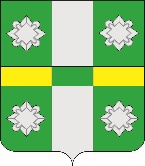 Российская ФедерацияДумаТайтурского городского поселенияУсольского муниципального района Иркутской областиРЕШЕНИЕ           От 25.05.2022г.                                                                      №200р.п. ТайтуркаО внесении изменений и дополнений в Устав Тайтурского городского поселения Усольского муниципального района Иркутской области С целью приведения Устава Тайтурского городского поселения Усольского муниципального района  Иркутской области в соответствие с действующим законодательством, учитывая изменения, внесённые в Федеральный закон от 06.10.2003г.  №131-ФЗ «Об общих принципах организации местного самоуправления в Российской Федерации» Федеральным  законом от 02.07.2021г. № 304-ФЗ «О внесении изменений в Лесной кодекс Российской Федерации и статьи 14 и 16   Федерального закона «Об общих принципах организации местного самоуправления в Российской Федерации», Федеральным законом от 30.12.2021г. № 492-ФЗ «О внесении изменений в Федеральный закон «Об искусственных земельных участках, созданных на водных объектах, находящихся в федеральной собственности, и о несении изменений в отдельные законодательные акты Российской Федерации» и отдельные законодательные акты Российской Федерации», а также в соответствие с частью 3 статьей 1 Устава Тайтурского городского поселения Иркутской области, руководствуясь статьями 31, 44 Устава Тайтурского городского поселения Усольского муниципального района  Иркутской области,  Дума Тайтурского городского поселения  Усольского муниципального района Иркутской области,РЕШИЛА:1. Внести в Устав  Тайтурского городского поселения Усольского муниципального района  Иркутской области (далее - Устав) следующие изменения и дополнения:1.1. статью 6 Устава  «Вопросы местного значения» дополнить новыми пунктами 20.1 и 20.2 следующего содержания:"20.1) принятие решений о создании, об упразднении лесничеств, создаваемых в их составе участковых лесничеств, расположенных на землях населенных пунктов поселения, установлении и изменении их границ, а также осуществление разработки и утверждения лесохозяйственных регламентов лесничеств, расположенных на землях населенных пунктов поселения;20.2) осуществление мероприятий по лесоустройству в отношении лесов, расположенных на землях населенных пунктов поселения;";1.2. в статьи 6 Устава «Вопросы местного значения»  в пункте 29 исключить слова «, проведение открытого аукциона на право заключить договор о создании искусственного земельного участка».1.3. статью 69.1. Устава «Муниципальный контроль» изложить в новой редакции:«Статья 69.1.  Муниципальный контроль1.Органы местного самоуправления организуют и осуществляют муниципальный контроль за соблюдением требований, установленных муниципальными правовыми актами, принятыми по вопросам местного значения, а в случаях, если соответствующие виды контроля отнесены федеральными законами к полномочиям органов местного самоуправления, также муниципальный контроль за соблюдением требований, установленных федеральными законами, законами Иркутской области.Муниципальный контроль подлежит осуществлению при наличии в границах Тайтурского городского поселения Усольского муниципального района  Иркутской области объектов соответствующего вида контроля. 1.1.Определение органов местного самоуправления Тайтурского городского поселения Усольского муниципального района  Иркутской области, наделённых полномочиями по осуществлению муниципального контроля, установление их организационной структуры, полномочий, функций, порядка их деятельности и определение перечня должностных лиц указанных органов местного самоуправления  и их полномочий осуществляются  в соответствии с Положением о муниципальном контроле, утверждаемом Думой Тайтурского городского поселения Усольского муниципального района  Иркутской области. 2. Организация и осуществление видов муниципального контроля регулируются Федеральным законом от 31 июля 2020 года N 248-ФЗ "О государственном контроле (надзоре) и муниципальном контроле в Российской Федерации".»;2. В порядке, установленном Федеральным законом от 21.07.2005г. № 97-ФЗ «О государственной регистрации Уставов муниципальных образований» предоставить муниципальный правовой акт о внесении изменении  и дополнений в Устав Тайтурского городского поселения Усольского муниципального района  Иркутской области на государственную регистрацию в Управление Министерства юстиции Российской Федерации по Иркутской области в течение 15 дней.3. Главе Тайтурского городского поселения Усольского муниципального района Иркутской области С.В. Буякову опубликовать муниципальный правовой акт Тайтурского городского поселения Усольского муниципального района  Иркутской области в газете «Новости» и разместить на официальномсайте администрации Тайтурского городского поселения в информационно-телекоммуникационной сети «Интернет» (www.taiturka.irkmo.ru)  после государственной регистрации в течение 7 дней и направить в Управление Министерства юстиции Российской Федерации по Иркутской области сведения об источнике и о дате официального опубликования (обнародования) муниципального правового акта Тайтурского городского поселения Усольского муниципального района  Иркутской области для включения указанных сведений в государственный реестр уставов муниципальных образований Иркутской области в 10-дневный срок.4. Настоящее Решение вступает в силу после государственной регистрации и официального опубликования в газете «Новости».Председатель Думы Тайтурского городского поселения Усольского муниципального района Иркутской области    							         	   Л.А. ЧирковаГлава  Тайтурского городского поселения Усольского муниципального района Иркутской области    					                           С.В.БуяковДепутаты:Громова Е.Н.____________________________Акимова Н.А.____________________________Ершов М.А.__________________________Макарьевская Л.Е._________________________Плотникова Н.Н.__________________________Сидельников О.Н.__________________________  Подготовил: главный специалист администрации по юридическим вопросам и нотариальным действиям __________ О.В. Мунтян «___»_________2021 г.